A progress report is needed at six months for all projects (except Small Grant projects) and at twelve months for projects of 24 months or less in duration.  For projects exceeding 24 months a progress report is required at 18 months or when requested by CSO.1. Project Details2.  Approvals in place (give details of all the approvals that have been/will be sought, any modifications and the outcomes):3.  Staff recruitment (enter yes or no):4.  Equipment (enter yes or no):5.  Patient/sample recruitment (enter yes or no):6.  Are there any: Proposed changes in study objectives/plan;Problems/difficulties in meeting the project’s aims;Anything else which may affect the outcome of the project. 7.  Expenditure to date based on CSO provision (details should be provided by the Finance Department):Directly Incurred* Direct Costs associated with the Clinical Trial RegulationsDirectly Allocated8.  Chief Investigator:9. Progress report<<Please structure your report (NO MORE THAN TWO PAGES)  to specifically address the research questions, aims and objectives as stated in the original project application.  If possible, use these questions, aims and objectives as subheadings.  If there are likely to be any changes to the project in terms of direction or duration as a consequence of your findings they should be given here and discussed with CSO. This text can be deleted>>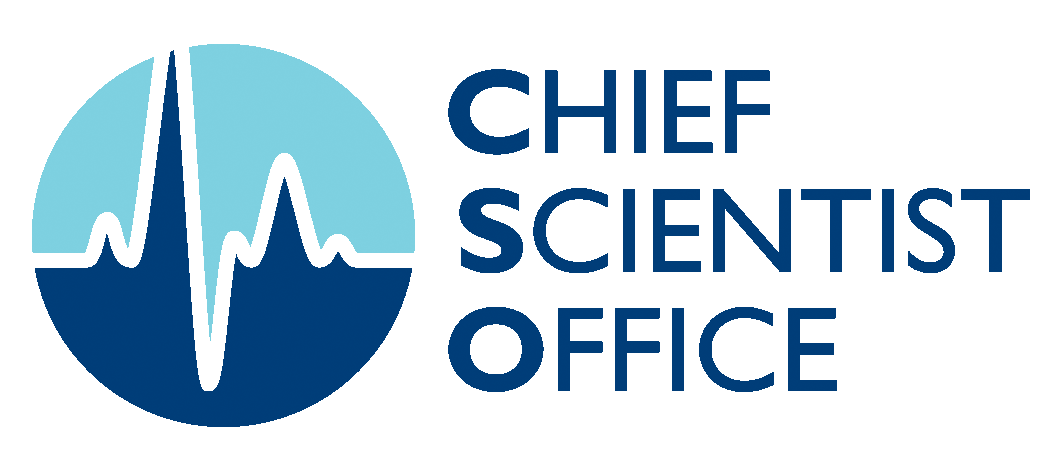 FORM 3 (Aug2016)Progress Report FormProject title:CSO Project Reference:Start Date:Expected Finish Date:Completed:Trained:Any problems?:(If Yes,please detail below)(If Yes,please detail below)In place and working:Any problems?:(If Yes,please detail below)Meeting milestones:Meeting milestones:Exceeding milestones:Exceeding milestones:Not meeting milestones:Any problems?:(If Yes,please detail below)(If Yes,please detail below)StaffTravelOther CostsEquipmentCTR*Exc. ItemsSub-TotalStaffInvestigatorsEstates CostsEquipmentOtherSub-TotalIndirect CostsCSO Costs (80% of FECs, subject to CSO funding award limits)Signature:Date: